COLEGIO SAGRADO CORAZÓN “LUZ Y GUÍA”DOCENTES: SILVIA RODRIGUEZ – SARA BALVERDIGRADO: 3º		SECCION: NARANJO Y MORAACTIVIDADES DE RECUPERACIÓNTEMAS: PARTES DE LA MULTIPLICACIÓN. MULTIPLICACIÓN ENTRE DOS CIFRAS. PROBLEMASDIA 11) COLOCA LAS PARTES DE UNA MULTIPLICACIÓN2) COMPLETA LOS CUADROSDIA 2 Y 3FERIA DEL LIBRO ESCOLAREn el colegio de Pablo comenzó la tradicional Feria del Libro. Los chicos de tercero preparan las mesas con los libros que venderán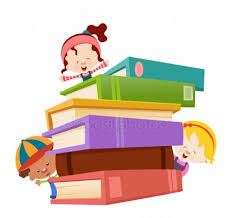 a) La mamá de Pablo compró 12 libros de poesías para regalar a sus 4 sobrinos. ¿Cuanto gasto en total si pago por cada libro $95?b) Para la biblioteca dela escuela se compraron 13 libros de cuentos y 12 novelas. ¿Cuanto se gasto en la compra de todos los libros si cada cuento costo $64 y cada novela $110?c) Una mamá de cuarto grado hizo una compra comunitaria compro 15 libros de literatura a $ 72 cada uno. ¿Cuanto gasto en total por la compre de todos los libros?d) Visitaron la feria 16 padres de quinto grado un cuento para la biblioteca de la casa. ¿Cuanto se recaudo ese día si cada libro costo $64?    21X 11   21 21-23121X11=231Resultado